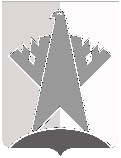 ДУМА СУРГУТСКОГО РАЙОНАХанты-Мансийского автономного округа - ЮгрыРЕШЕНИЕ«02» февраля 2022 года                                                                                                      № 146-нпа      г. СургутДума Сургутского района решила:1.	Внести в решение Думы Сургутского района от 01 апреля 2015 года 
№ 672-нпа «О порядке заключения Соглашений о передаче осуществления части полномочий по решению вопросов местного значения» изменение, изложив пункт 9 раздела 3 приложения к решению в следующей редакции:«9. В случае намерения органов местного самоуправления района либо поселения самостоятельно исполнять собственные полномочия, ранее переданные органам местного самоуправления другого уровня, либо не исполнять полномочия, ранее переданные от органов местного самоуправления другого уровня, порядок реализации перехода к самостоятельному исполнению полномочий либо отказа от исполнения полномочий аналогичен основному порядку передачи полномочий и заключению Соглашений.».2.	Решение вступает в силу после его официального опубликования (обнародования) и распространяется на правоотношения, возникшие с 01 января 2022 года.О внесении изменения в решение Думы Сургутского района от 01 
апреля 2015 года № 672-нпа «О 
порядке заключения Соглашений 
о передаче осуществления части полномочий по решению вопросов местного значения»Председатель Думы Сургутского районаВ.А. Полторацкий«02» февраля 2022 годаГлава Сургутского районаА.А. Трубецкой «02» февраля 2022 года